                                          УПРАВЛЕНИЕ ОБРАЗОВАНИЯ АДМИНИСТРАЦИИ 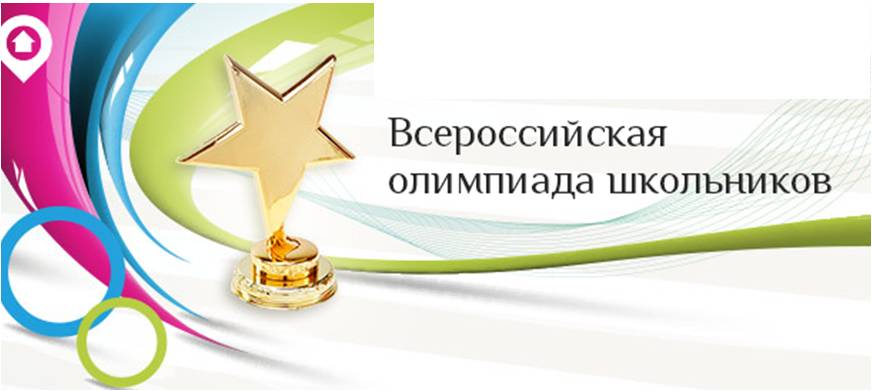 ГЕОРГИЕВСКОГО ГОРОДСКОГО ОКРУГА   СТАВРОПОЛЬСКОГО КРАЯ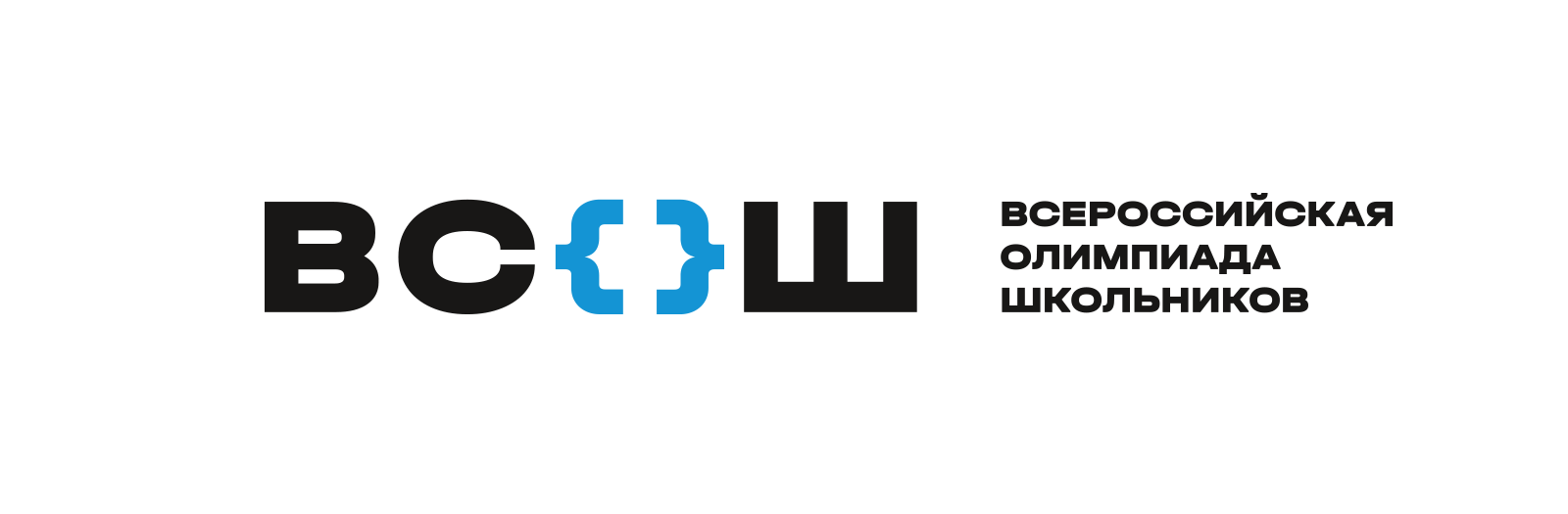 ПРОГРАММАмуниципального этапа всероссийской олимпиады школьников
2022/23 учебного года 
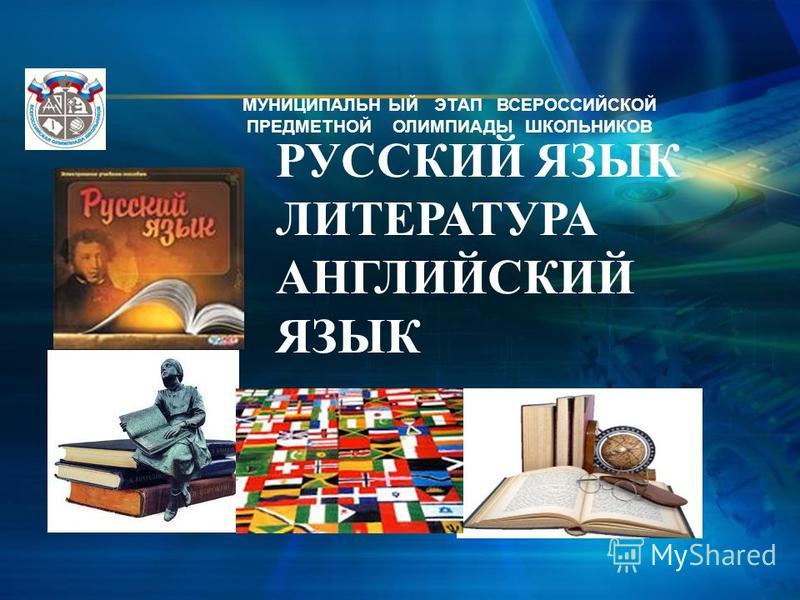 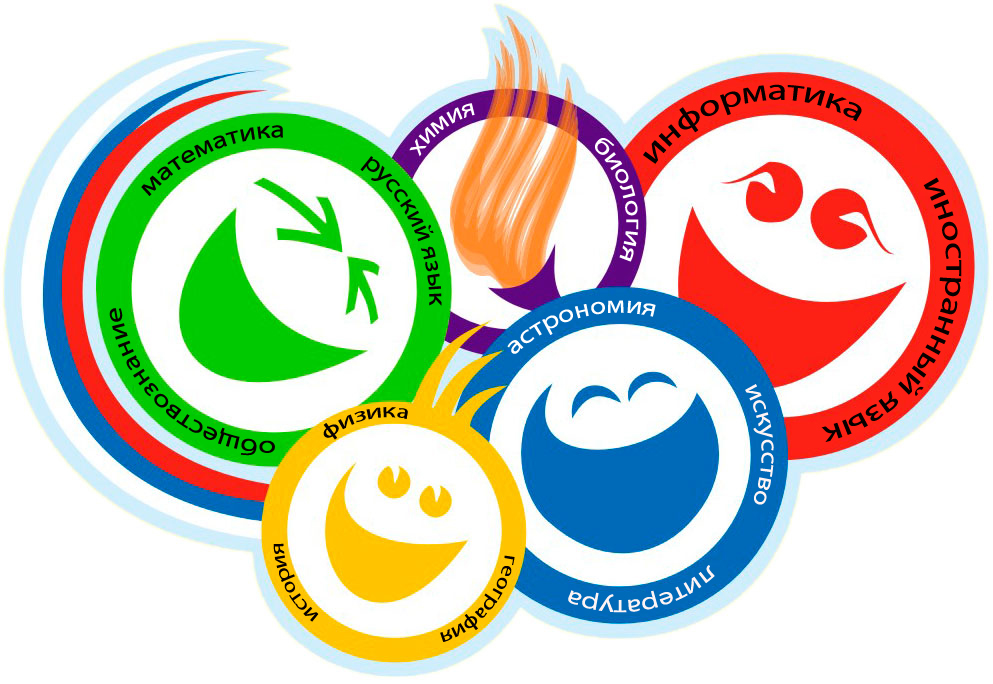 Георгиевский городской округ, 2022 г.                                          УПРАВЛЕНИЕ ОБРАЗОВАНИЯ АДМИНИСТРАЦИИ ГЕОРГИЕВСКОГО ГОРОДСКОГО ОКРУГА   СТАВРОПОЛЬСКОГО КРАЯПРОГРАММАпроведения муниципального этапа всероссийской олимпиады школьников 05 декабря 2022 года – пятый день Олимпиады (математика)Место проведения: МБОУ СОШ №3 им. П.М. Однобокова г.ГеоргиевскаОтветственная за проведение олимпиады – Серякова Ирина Валентиновна, ведущий специалист управления образования администрации Георгиевского городского округа  тел. 3-20-48                    e-mail: seryakova2014@mail.ru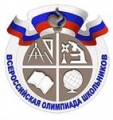 График   рассадки  участников муниципального  этапа Всероссийской олимпиады школьников  на базе МБОУ СОШ №3 им. П.М. Однобокова г.Георгиевска Дата проведения:  05 декабря 2022Предмет:МатематикаКоличество  участников:  233  человекДежурные:Пост №1Осипова М.Я.Пост №2Маширов А.В.Пост №3Маширов А.В.Пост №4Кузнецова Н.В.Вход №1 (Центральный)Кузнецова Н.В.Вход № 2 (Запасной)Пожидаева Г.А.Организационные мероприятияОрганизационные мероприятияОрганизационные мероприятия8:30 –8:55Совещание с организаторами  Каб. 14 (2 этаж)9:00 –9:30Регистрация участников Холл  школы10:00Начало олимпиадыВыполнение олимпиадных заданийВыполнение олимпиадных заданийВыполнение олимпиадных заданий10:00 – 12:00математика (233 человек)Аудитории №№1-16Разбор олимпиадных заданийРазбор олимпиадных заданийРазбор олимпиадных заданий14:00-14:30МатематикаАудитория №19Работа членов жюриРабота членов жюриРабота членов жюрис 14:00Работа членов жюри, подведение итоговАудитории №№19, 32Показ олимпиадных работ  06.12.2022 года Показ олимпиадных работ  06.12.2022 года Показ олимпиадных работ  06.12.2022 года 14.00математикаАудитория №19Ознакомление участников олимпиады с результатамиОзнакомление участников олимпиады с результатамиОзнакомление участников олимпиады с результатамиНа сайте управления образования администрации Георгиевского городского округа по ссылке:http://georg-gorono.ru/index.php/olimpiady/54-vserossijskaya-olimpiada-shkolnikov/3021-munitsipalnyj-etap-vserossijskoj-olimpiady-shkolnikov-2022-2023-uchebnogo-godaНа сайте управления образования администрации Георгиевского городского округа по ссылке:http://georg-gorono.ru/index.php/olimpiady/54-vserossijskaya-olimpiada-shkolnikov/3021-munitsipalnyj-etap-vserossijskoj-olimpiady-shkolnikov-2022-2023-uchebnogo-godaНа сайте управления образования администрации Георгиевского городского округа по ссылке:http://georg-gorono.ru/index.php/olimpiady/54-vserossijskaya-olimpiada-shkolnikov/3021-munitsipalnyj-etap-vserossijskoj-olimpiady-shkolnikov-2022-2023-uchebnogo-goda16.11ПротоколыПосле проверки работ21.11Итоговые протоколыдо 18.00АудиторияКатегория участников Количество Организаторы 1 (каб.№24 )7 класс 16Кудинова Светлана Вячеславовна2 ( каб.№22)7класс16Галичина Наталья Владимировна3 (каб.№21)8 класс15Кудымова Светлана Григорьевна4 (каб. №20)8 класс15Калиниченко Валентина Николаевна5 (каб. №19 )8 класс15Вакуленко Ольга Юрьевна6 ( каб.№32)8 класс15Чапурина Элина Сергеевна7 ( каб.№28 )9 класс15Аскарян Инга Гамлетовна8 (каб.№33)9 класс15Писаренко Светлана Николаевна9(каб.№6 )9 класс15Саакян Анна Игоревна10(каб.№4 )9 класс15Мартиросова Таисия Васильевна11(каб.№3 )10 класс15Ищишина Елена Владимировна12(каб.№2 ) 10 класс15Мамалян Белла Александровна13(каб.№9 ) 10 класс7Шульгина Олеся Юрьевна14(каб.№1 ) 11 класс15Акопян Кристина Артиковна15(каб.№18 ) 11 класс15Харатян Виктория Николаевна16(каб.№14 ) 11 класс14Фурсина Светлана Георгиевна